附件1：报名表中山大学物理学院“钟盛标教授教育基金”学术论坛报名表声明：我已了解并愿意遵照中山大学物理学院“钟盛标教授教育基金”学术论坛的组织办法参与该活动，并已征得导师同意。我保证所填信息的真实性。附件2：报告摘要模板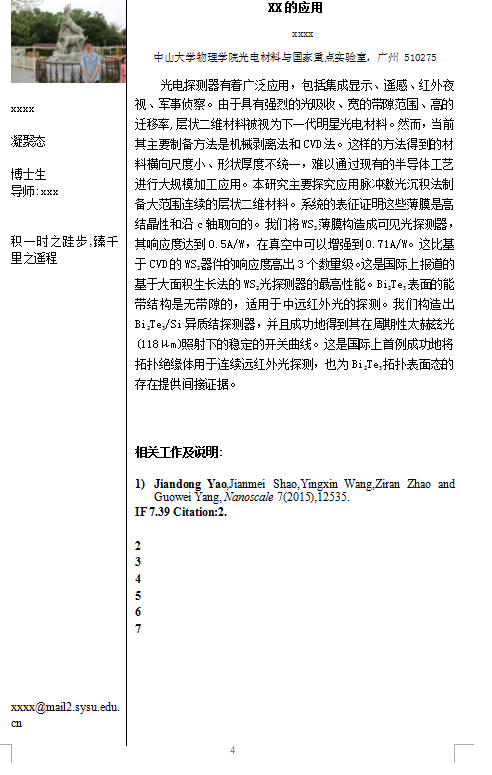 报名表及报告摘要格式标题居中，小二号宋体加粗，请用中文张三（报告人姓名，居中，小四号宋体，请用中文；段前距、段后距均为0.5行）中山大学物理学院**实验室，广州 510275（单位名称居中，中文为5号宋体，英文及数字为5号Times New Roman，段前距0.5行，段后距1行）正文内容主要包括研究意义、实验和理论研究方法、主要结果的科学意义等。请使用五号宋体，不写“摘要”二字。本摘要总字数控制在500字以内，不要添加公式、插图。论文摘要和后面的参考文献限在一页内完成，页边距设置为：上下各2.5厘米，左右各2.8厘米，装订线0厘米，摘要正文设置1.25倍间距，段前距、段后距均为0.5行。相关工作及说明（小4号宋体加粗，段前距1行，段后距0.5行）（列出以第一作者身份发表的文章或专利，范例如下：）1）San.Zhang,Si.Li,and Wu.Han,Nature 415(2002),412.(中文为5号宋体，英文及数字为5号Times New Roman,报名者本人姓名加粗，期刊名称斜体)IF:23  Citation:15（必须标明）*Email:zmj@example.edu.cn（5号Times New Roman，内容加粗）姓 名学 号性 别导 师学 制专 业毕业级是/否是/否研究方向（限使用中文）（限使用中文）（限使用中文）（限使用中文）（限使用中文）（限使用中文）（限使用中文）（限使用中文）（限使用中文）（限使用中文）手 机E-mail报告题目（加粗，限使用中文）（加粗，限使用中文）（加粗，限使用中文）（加粗，限使用中文）（加粗，限使用中文）（加粗，限使用中文）（加粗，限使用中文）（加粗，限使用中文）（加粗，限使用中文）（加粗，限使用中文）（加粗，限使用中文）（加粗，限使用中文）（加粗，限使用中文）科研成果（含期刊文章、专利或技术成果、会议论文\、在读期间发表、接收的第一作者（含导师一作）的学术成果）科研成果（含期刊文章、专利或技术成果、会议论文\、在读期间发表、接收的第一作者（含导师一作）的学术成果）科研成果（含期刊文章、专利或技术成果、会议论文\、在读期间发表、接收的第一作者（含导师一作）的学术成果）科研成果（含期刊文章、专利或技术成果、会议论文\、在读期间发表、接收的第一作者（含导师一作）的学术成果）科研成果（含期刊文章、专利或技术成果、会议论文\、在读期间发表、接收的第一作者（含导师一作）的学术成果）科研成果（含期刊文章、专利或技术成果、会议论文\、在读期间发表、接收的第一作者（含导师一作）的学术成果）科研成果（含期刊文章、专利或技术成果、会议论文\、在读期间发表、接收的第一作者（含导师一作）的学术成果）科研成果（含期刊文章、专利或技术成果、会议论文\、在读期间发表、接收的第一作者（含导师一作）的学术成果）科研成果（含期刊文章、专利或技术成果、会议论文\、在读期间发表、接收的第一作者（含导师一作）的学术成果）科研成果（含期刊文章、专利或技术成果、会议论文\、在读期间发表、接收的第一作者（含导师一作）的学术成果）科研成果（含期刊文章、专利或技术成果、会议论文\、在读期间发表、接收的第一作者（含导师一作）的学术成果）科研成果（含期刊文章、专利或技术成果、会议论文\、在读期间发表、接收的第一作者（含导师一作）的学术成果）科研成果（含期刊文章、专利或技术成果、会议论文\、在读期间发表、接收的第一作者（含导师一作）的学术成果）科研成果（含期刊文章、专利或技术成果、会议论文\、在读期间发表、接收的第一作者（含导师一作）的学术成果）期刊文章名称期刊文章名称刊物名称刊物名称刊物名称发表（接收）时间发表（接收）时间刊物等级（打√）刊物等级（打√）刊物等级（打√）刊物等级（打√）刊物等级（打√）刊物等级（打√）影响因子期刊文章名称期刊文章名称刊物名称刊物名称刊物名称发表（接收）时间发表（接收）时间SCIEIEIISTP中文核心其他影响因子专利或技术成果名称专利或技术成果名称专利类别专利类别专利类别专利状态专利状态专利时间专利时间专利时间专利时间专利号专利号专利号（发明/实用新型）（发明/实用新型）（发明/实用新型）（申请/公开/授权）（申请/公开/授权）参会类型参会类型参会类型参会类型参会类型会议名称会议名称地点地点地点地点时间时间时间（Oral presentation / Poster presentation /Invited talk）（Oral presentation / Poster presentation /Invited talk）（Oral presentation / Poster presentation /Invited talk）（Oral presentation / Poster presentation /Invited talk）（Oral presentation / Poster presentation /Invited talk）奖惩情况奖惩情况奖惩情况奖惩情况奖惩情况奖惩情况奖惩情况奖惩情况奖惩情况奖惩情况奖惩情况奖惩情况奖惩情况奖惩情况奖项名称奖项名称奖项名称奖项名称奖项名称奖项名称颁奖单位颁奖单位颁奖单位获奖时间获奖时间获奖时间获奖时间获奖时间